Profile Title:Assistant Strategic Finance Manager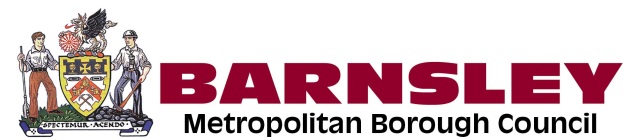 Reports to:Strategic Finance ManagerEmployee Supervision:Up to 16 Finance AnalystGrade:10Profile Ref:905449054490544Purpose of the PostPurpose of the PostPurpose of the PostPurpose of the PostPurpose of the PostPurpose of the PostPurpose of the PostPurpose of the PostAssisting with the delivery of a comprehensive suite of professional financial management services including strategic financial advice, specialist financial support, all aspects of Business Unit Financial Management, compilation and submission of Statutory Annual Accounts together with assisting with the delivery of the Section 151 Officer’s statutory responsibilities in support of the Council’s operating model.Assisting with the delivery of a comprehensive suite of professional financial management services including strategic financial advice, specialist financial support, all aspects of Business Unit Financial Management, compilation and submission of Statutory Annual Accounts together with assisting with the delivery of the Section 151 Officer’s statutory responsibilities in support of the Council’s operating model.Assisting with the delivery of a comprehensive suite of professional financial management services including strategic financial advice, specialist financial support, all aspects of Business Unit Financial Management, compilation and submission of Statutory Annual Accounts together with assisting with the delivery of the Section 151 Officer’s statutory responsibilities in support of the Council’s operating model.Assisting with the delivery of a comprehensive suite of professional financial management services including strategic financial advice, specialist financial support, all aspects of Business Unit Financial Management, compilation and submission of Statutory Annual Accounts together with assisting with the delivery of the Section 151 Officer’s statutory responsibilities in support of the Council’s operating model.Assisting with the delivery of a comprehensive suite of professional financial management services including strategic financial advice, specialist financial support, all aspects of Business Unit Financial Management, compilation and submission of Statutory Annual Accounts together with assisting with the delivery of the Section 151 Officer’s statutory responsibilities in support of the Council’s operating model.Assisting with the delivery of a comprehensive suite of professional financial management services including strategic financial advice, specialist financial support, all aspects of Business Unit Financial Management, compilation and submission of Statutory Annual Accounts together with assisting with the delivery of the Section 151 Officer’s statutory responsibilities in support of the Council’s operating model.Assisting with the delivery of a comprehensive suite of professional financial management services including strategic financial advice, specialist financial support, all aspects of Business Unit Financial Management, compilation and submission of Statutory Annual Accounts together with assisting with the delivery of the Section 151 Officer’s statutory responsibilities in support of the Council’s operating model.Assisting with the delivery of a comprehensive suite of professional financial management services including strategic financial advice, specialist financial support, all aspects of Business Unit Financial Management, compilation and submission of Statutory Annual Accounts together with assisting with the delivery of the Section 151 Officer’s statutory responsibilities in support of the Council’s operating model.ResponsibilitiesResponsibilitiesResponsibilitiesResponsibilitiesResponsibilitiesResponsibilitiesResponsibilitiesResponsibilitiesProvide high level strategic financial advice in liaison with senior finance colleagues and service managers.Provide high level strategic financial advice in liaison with senior finance colleagues and service managers.Provide high level strategic financial advice in liaison with senior finance colleagues and service managers.Provide high level strategic financial advice in liaison with senior finance colleagues and service managers.Provide high level strategic financial advice in liaison with senior finance colleagues and service managers.Provide high level strategic financial advice in liaison with senior finance colleagues and service managers.Provide high level strategic financial advice in liaison with senior finance colleagues and service managers.Provide high level strategic financial advice in liaison with senior finance colleagues and service managers.Provide advice and financial input into the Council’s financial planning processes including input and guidance into business plans and service improvement reviews under the direction of senior finance colleagues, utilising financial modelling, options appraisal and risk analysis tools and techniques as appropriate.Provide advice and financial input into the Council’s financial planning processes including input and guidance into business plans and service improvement reviews under the direction of senior finance colleagues, utilising financial modelling, options appraisal and risk analysis tools and techniques as appropriate.Provide advice and financial input into the Council’s financial planning processes including input and guidance into business plans and service improvement reviews under the direction of senior finance colleagues, utilising financial modelling, options appraisal and risk analysis tools and techniques as appropriate.Provide advice and financial input into the Council’s financial planning processes including input and guidance into business plans and service improvement reviews under the direction of senior finance colleagues, utilising financial modelling, options appraisal and risk analysis tools and techniques as appropriate.Provide advice and financial input into the Council’s financial planning processes including input and guidance into business plans and service improvement reviews under the direction of senior finance colleagues, utilising financial modelling, options appraisal and risk analysis tools and techniques as appropriate.Provide advice and financial input into the Council’s financial planning processes including input and guidance into business plans and service improvement reviews under the direction of senior finance colleagues, utilising financial modelling, options appraisal and risk analysis tools and techniques as appropriate.Provide advice and financial input into the Council’s financial planning processes including input and guidance into business plans and service improvement reviews under the direction of senior finance colleagues, utilising financial modelling, options appraisal and risk analysis tools and techniques as appropriate.Provide advice and financial input into the Council’s financial planning processes including input and guidance into business plans and service improvement reviews under the direction of senior finance colleagues, utilising financial modelling, options appraisal and risk analysis tools and techniques as appropriate.Ensure that the Council’s financial policies, procedures and governance arrangements are formulated, implemented, reviewed and adhered to in accordance with best practice, professional accounting standards and the Council’s formally agreed security, liquidity and risk parameters. Ensure that the Council’s financial policies, procedures and governance arrangements are formulated, implemented, reviewed and adhered to in accordance with best practice, professional accounting standards and the Council’s formally agreed security, liquidity and risk parameters. Ensure that the Council’s financial policies, procedures and governance arrangements are formulated, implemented, reviewed and adhered to in accordance with best practice, professional accounting standards and the Council’s formally agreed security, liquidity and risk parameters. Ensure that the Council’s financial policies, procedures and governance arrangements are formulated, implemented, reviewed and adhered to in accordance with best practice, professional accounting standards and the Council’s formally agreed security, liquidity and risk parameters. Ensure that the Council’s financial policies, procedures and governance arrangements are formulated, implemented, reviewed and adhered to in accordance with best practice, professional accounting standards and the Council’s formally agreed security, liquidity and risk parameters. Ensure that the Council’s financial policies, procedures and governance arrangements are formulated, implemented, reviewed and adhered to in accordance with best practice, professional accounting standards and the Council’s formally agreed security, liquidity and risk parameters. Ensure that the Council’s financial policies, procedures and governance arrangements are formulated, implemented, reviewed and adhered to in accordance with best practice, professional accounting standards and the Council’s formally agreed security, liquidity and risk parameters. Ensure that the Council’s financial policies, procedures and governance arrangements are formulated, implemented, reviewed and adhered to in accordance with best practice, professional accounting standards and the Council’s formally agreed security, liquidity and risk parameters. Provide financial training on all strategic finance issues.Provide financial training on all strategic finance issues.Provide financial training on all strategic finance issues.Provide financial training on all strategic finance issues.Provide financial training on all strategic finance issues.Provide financial training on all strategic finance issues.Provide financial training on all strategic finance issues.Provide financial training on all strategic finance issues.Direct and assist in the provision of the budgetary control function. Direct and assist in the provision of the budgetary control function. Direct and assist in the provision of the budgetary control function. Direct and assist in the provision of the budgetary control function. Direct and assist in the provision of the budgetary control function. Direct and assist in the provision of the budgetary control function. Direct and assist in the provision of the budgetary control function. Direct and assist in the provision of the budgetary control function. Support and assist financial analysts and senior managers/budget managers in the use of SAP Business Objects and Business Planning tools.Support and assist financial analysts and senior managers/budget managers in the use of SAP Business Objects and Business Planning tools.Support and assist financial analysts and senior managers/budget managers in the use of SAP Business Objects and Business Planning tools.Support and assist financial analysts and senior managers/budget managers in the use of SAP Business Objects and Business Planning tools.Support and assist financial analysts and senior managers/budget managers in the use of SAP Business Objects and Business Planning tools.Support and assist financial analysts and senior managers/budget managers in the use of SAP Business Objects and Business Planning tools.Support and assist financial analysts and senior managers/budget managers in the use of SAP Business Objects and Business Planning tools.Support and assist financial analysts and senior managers/budget managers in the use of SAP Business Objects and Business Planning tools.Co-ordinate the preparation of the Council budget process under the direction of senior finance colleagues.Co-ordinate the preparation of the Council budget process under the direction of senior finance colleagues.Co-ordinate the preparation of the Council budget process under the direction of senior finance colleagues.Co-ordinate the preparation of the Council budget process under the direction of senior finance colleagues.Co-ordinate the preparation of the Council budget process under the direction of senior finance colleagues.Co-ordinate the preparation of the Council budget process under the direction of senior finance colleagues.Co-ordinate the preparation of the Council budget process under the direction of senior finance colleagues.Co-ordinate the preparation of the Council budget process under the direction of senior finance colleagues.Co-ordinate the preparation and submission of the monthly/quarter- end finance and performance monitoring budgetary control process under the direction of senior finance colleagues.Co-ordinate the preparation and submission of the monthly/quarter- end finance and performance monitoring budgetary control process under the direction of senior finance colleagues.Co-ordinate the preparation and submission of the monthly/quarter- end finance and performance monitoring budgetary control process under the direction of senior finance colleagues.Co-ordinate the preparation and submission of the monthly/quarter- end finance and performance monitoring budgetary control process under the direction of senior finance colleagues.Co-ordinate the preparation and submission of the monthly/quarter- end finance and performance monitoring budgetary control process under the direction of senior finance colleagues.Co-ordinate the preparation and submission of the monthly/quarter- end finance and performance monitoring budgetary control process under the direction of senior finance colleagues.Co-ordinate the preparation and submission of the monthly/quarter- end finance and performance monitoring budgetary control process under the direction of senior finance colleagues.Co-ordinate the preparation and submission of the monthly/quarter- end finance and performance monitoring budgetary control process under the direction of senior finance colleagues.Co-ordinate the preparation and submission of the Council’s year end Statutory Accounts process including liaison with Audit (internal and external) on this and other Governance related issues.Co-ordinate the preparation and submission of the Council’s year end Statutory Accounts process including liaison with Audit (internal and external) on this and other Governance related issues.Co-ordinate the preparation and submission of the Council’s year end Statutory Accounts process including liaison with Audit (internal and external) on this and other Governance related issues.Co-ordinate the preparation and submission of the Council’s year end Statutory Accounts process including liaison with Audit (internal and external) on this and other Governance related issues.Co-ordinate the preparation and submission of the Council’s year end Statutory Accounts process including liaison with Audit (internal and external) on this and other Governance related issues.Co-ordinate the preparation and submission of the Council’s year end Statutory Accounts process including liaison with Audit (internal and external) on this and other Governance related issues.Co-ordinate the preparation and submission of the Council’s year end Statutory Accounts process including liaison with Audit (internal and external) on this and other Governance related issues.Co-ordinate the preparation and submission of the Council’s year end Statutory Accounts process including liaison with Audit (internal and external) on this and other Governance related issues.Assisting in driving forward and growing the business to deliver the anticipated market share and profit in line with the business plan including identifying and developing shared services opportunities.Assisting in driving forward and growing the business to deliver the anticipated market share and profit in line with the business plan including identifying and developing shared services opportunities.Assisting in driving forward and growing the business to deliver the anticipated market share and profit in line with the business plan including identifying and developing shared services opportunities.Assisting in driving forward and growing the business to deliver the anticipated market share and profit in line with the business plan including identifying and developing shared services opportunities.Assisting in driving forward and growing the business to deliver the anticipated market share and profit in line with the business plan including identifying and developing shared services opportunities.Assisting in driving forward and growing the business to deliver the anticipated market share and profit in line with the business plan including identifying and developing shared services opportunities.Assisting in driving forward and growing the business to deliver the anticipated market share and profit in line with the business plan including identifying and developing shared services opportunities.Assisting in driving forward and growing the business to deliver the anticipated market share and profit in line with the business plan including identifying and developing shared services opportunities.Actively manage the performance linked to corporate objectives and development of actions to deal with exceptions.Actively manage the performance linked to corporate objectives and development of actions to deal with exceptions.Actively manage the performance linked to corporate objectives and development of actions to deal with exceptions.Actively manage the performance linked to corporate objectives and development of actions to deal with exceptions.Actively manage the performance linked to corporate objectives and development of actions to deal with exceptions.Actively manage the performance linked to corporate objectives and development of actions to deal with exceptions.Actively manage the performance linked to corporate objectives and development of actions to deal with exceptions.Actively manage the performance linked to corporate objectives and development of actions to deal with exceptions.Actively manage the continuous cycle of business re-engineering ensuring improvements across all functional areas to drive forward efficiencies by continuously adapting, designing, monitoring and reviewing working practices, procedures and systems, making suggestions and implementing improvements to enable continued development.Actively manage the continuous cycle of business re-engineering ensuring improvements across all functional areas to drive forward efficiencies by continuously adapting, designing, monitoring and reviewing working practices, procedures and systems, making suggestions and implementing improvements to enable continued development.Actively manage the continuous cycle of business re-engineering ensuring improvements across all functional areas to drive forward efficiencies by continuously adapting, designing, monitoring and reviewing working practices, procedures and systems, making suggestions and implementing improvements to enable continued development.Actively manage the continuous cycle of business re-engineering ensuring improvements across all functional areas to drive forward efficiencies by continuously adapting, designing, monitoring and reviewing working practices, procedures and systems, making suggestions and implementing improvements to enable continued development.Actively manage the continuous cycle of business re-engineering ensuring improvements across all functional areas to drive forward efficiencies by continuously adapting, designing, monitoring and reviewing working practices, procedures and systems, making suggestions and implementing improvements to enable continued development.Actively manage the continuous cycle of business re-engineering ensuring improvements across all functional areas to drive forward efficiencies by continuously adapting, designing, monitoring and reviewing working practices, procedures and systems, making suggestions and implementing improvements to enable continued development.Actively manage the continuous cycle of business re-engineering ensuring improvements across all functional areas to drive forward efficiencies by continuously adapting, designing, monitoring and reviewing working practices, procedures and systems, making suggestions and implementing improvements to enable continued development.Actively manage the continuous cycle of business re-engineering ensuring improvements across all functional areas to drive forward efficiencies by continuously adapting, designing, monitoring and reviewing working practices, procedures and systems, making suggestions and implementing improvements to enable continued development.Actively manage the continuous review of technologies and replacement of financial systems to ensure working practices are updated to support the leading technologies.Actively manage the continuous review of technologies and replacement of financial systems to ensure working practices are updated to support the leading technologies.Actively manage the continuous review of technologies and replacement of financial systems to ensure working practices are updated to support the leading technologies.Actively manage the continuous review of technologies and replacement of financial systems to ensure working practices are updated to support the leading technologies.Actively manage the continuous review of technologies and replacement of financial systems to ensure working practices are updated to support the leading technologies.Actively manage the continuous review of technologies and replacement of financial systems to ensure working practices are updated to support the leading technologies.Actively manage the continuous review of technologies and replacement of financial systems to ensure working practices are updated to support the leading technologies.Actively manage the continuous review of technologies and replacement of financial systems to ensure working practices are updated to support the leading technologies.To proactively participate / promote Continuing Professional Development.To proactively participate / promote Continuing Professional Development.To proactively participate / promote Continuing Professional Development.To proactively participate / promote Continuing Professional Development.To proactively participate / promote Continuing Professional Development.To proactively participate / promote Continuing Professional Development.To proactively participate / promote Continuing Professional Development.To proactively participate / promote Continuing Professional Development.To operate in accordance with the Council’s and outside bodies’ policies and procedures (e.g. Government statute, Financial Regulations, Human Resources policies, Legal frameworks etc.)To operate in accordance with the Council’s and outside bodies’ policies and procedures (e.g. Government statute, Financial Regulations, Human Resources policies, Legal frameworks etc.)To operate in accordance with the Council’s and outside bodies’ policies and procedures (e.g. Government statute, Financial Regulations, Human Resources policies, Legal frameworks etc.)To operate in accordance with the Council’s and outside bodies’ policies and procedures (e.g. Government statute, Financial Regulations, Human Resources policies, Legal frameworks etc.)To operate in accordance with the Council’s and outside bodies’ policies and procedures (e.g. Government statute, Financial Regulations, Human Resources policies, Legal frameworks etc.)To operate in accordance with the Council’s and outside bodies’ policies and procedures (e.g. Government statute, Financial Regulations, Human Resources policies, Legal frameworks etc.)To operate in accordance with the Council’s and outside bodies’ policies and procedures (e.g. Government statute, Financial Regulations, Human Resources policies, Legal frameworks etc.)To operate in accordance with the Council’s and outside bodies’ policies and procedures (e.g. Government statute, Financial Regulations, Human Resources policies, Legal frameworks etc.)Education and TrainingEducation and TrainingEducation and TrainingEducation and TrainingEducation and TrainingEducation and TrainingMeasureRankLevel 6 qualification in a relevant area.Level 6 qualification in a relevant area.Level 6 qualification in a relevant area.Level 6 qualification in a relevant area.Level 6 qualification in a relevant area.Level 6 qualification in a relevant area.A/CETraining of Microsoft Office to intermediate level.Training of Microsoft Office to intermediate level.Training of Microsoft Office to intermediate level.Training of Microsoft Office to intermediate level.Training of Microsoft Office to intermediate level.Training of Microsoft Office to intermediate level.A/CEProject Management Training e.g. PRINCE II or willingness to undertake training.Project Management Training e.g. PRINCE II or willingness to undertake training.Project Management Training e.g. PRINCE II or willingness to undertake training.Project Management Training e.g. PRINCE II or willingness to undertake training.Project Management Training e.g. PRINCE II or willingness to undertake training.Project Management Training e.g. PRINCE II or willingness to undertake training.A/CDWillingness to undertake the Councils Leadership ProgrammeWillingness to undertake the Councils Leadership ProgrammeWillingness to undertake the Councils Leadership ProgrammeWillingness to undertake the Councils Leadership ProgrammeWillingness to undertake the Councils Leadership ProgrammeWillingness to undertake the Councils Leadership ProgrammeA/IEEvidence of Continuing Professional Development.Evidence of Continuing Professional Development.Evidence of Continuing Professional Development.Evidence of Continuing Professional Development.Evidence of Continuing Professional Development.Evidence of Continuing Professional Development.A/CDRelevant ExperienceRelevant ExperienceRelevant ExperienceRelevant ExperienceRelevant ExperienceRelevant ExperienceMeasureRankExtensive experience of working within and providing financial support services to a public sector organisation (preferably Local Authority).Extensive experience of working within and providing financial support services to a public sector organisation (preferably Local Authority).Extensive experience of working within and providing financial support services to a public sector organisation (preferably Local Authority).Extensive experience of working within and providing financial support services to a public sector organisation (preferably Local Authority).Extensive experience of working within and providing financial support services to a public sector organisation (preferably Local Authority).Extensive experience of working within and providing financial support services to a public sector organisation (preferably Local Authority).A/I/PEExtensive experience in Public Sector (preferably Local Authority) budgeting and accounting procedures.Extensive experience in Public Sector (preferably Local Authority) budgeting and accounting procedures.Extensive experience in Public Sector (preferably Local Authority) budgeting and accounting procedures.Extensive experience in Public Sector (preferably Local Authority) budgeting and accounting procedures.Extensive experience in Public Sector (preferably Local Authority) budgeting and accounting procedures.Extensive experience in Public Sector (preferably Local Authority) budgeting and accounting procedures.A/IEExtensive experience in the use of financial modelling and options appraisal techniques including the use of “What If” scenario planning tools utilising IT and Microsoft packages, particularly the use of spreadsheets and business intelligence tools.Extensive experience in the use of financial modelling and options appraisal techniques including the use of “What If” scenario planning tools utilising IT and Microsoft packages, particularly the use of spreadsheets and business intelligence tools.Extensive experience in the use of financial modelling and options appraisal techniques including the use of “What If” scenario planning tools utilising IT and Microsoft packages, particularly the use of spreadsheets and business intelligence tools.Extensive experience in the use of financial modelling and options appraisal techniques including the use of “What If” scenario planning tools utilising IT and Microsoft packages, particularly the use of spreadsheets and business intelligence tools.Extensive experience in the use of financial modelling and options appraisal techniques including the use of “What If” scenario planning tools utilising IT and Microsoft packages, particularly the use of spreadsheets and business intelligence tools.Extensive experience in the use of financial modelling and options appraisal techniques including the use of “What If” scenario planning tools utilising IT and Microsoft packages, particularly the use of spreadsheets and business intelligence tools.A/IEExperience in the management/supervision of staff.Experience in the management/supervision of staff.Experience in the management/supervision of staff.Experience in the management/supervision of staff.Experience in the management/supervision of staff.Experience in the management/supervision of staff.A/IESignificant experience of planning, prioritising, organising and managing workloads.Significant experience of planning, prioritising, organising and managing workloads.Significant experience of planning, prioritising, organising and managing workloads.Significant experience of planning, prioritising, organising and managing workloads.Significant experience of planning, prioritising, organising and managing workloads.Significant experience of planning, prioritising, organising and managing workloads.A/IEExperience in providing excellent customer services.Experience in providing excellent customer services.Experience in providing excellent customer services.Experience in providing excellent customer services.Experience in providing excellent customer services.Experience in providing excellent customer services.A/IEExperience of operating in a commercial environment showing business acumen as required.Experience of operating in a commercial environment showing business acumen as required.Experience of operating in a commercial environment showing business acumen as required.Experience of operating in a commercial environment showing business acumen as required.Experience of operating in a commercial environment showing business acumen as required.Experience of operating in a commercial environment showing business acumen as required.A/IESignificant experience of developing and managing service improvements, including business process re-engineering.Significant experience of developing and managing service improvements, including business process re-engineering.Significant experience of developing and managing service improvements, including business process re-engineering.Significant experience of developing and managing service improvements, including business process re-engineering.Significant experience of developing and managing service improvements, including business process re-engineering.Significant experience of developing and managing service improvements, including business process re-engineering.A/IEGeneral and Special KnowledgeGeneral and Special KnowledgeGeneral and Special KnowledgeGeneral and Special KnowledgeGeneral and Special KnowledgeGeneral and Special KnowledgeMeasureRankExtensive knowledge of local government financial policies, procedures and statutory regulations and how they impact on data and information management and associated governance.Extensive knowledge of local government financial policies, procedures and statutory regulations and how they impact on data and information management and associated governance.Extensive knowledge of local government financial policies, procedures and statutory regulations and how they impact on data and information management and associated governance.Extensive knowledge of local government financial policies, procedures and statutory regulations and how they impact on data and information management and associated governance.Extensive knowledge of local government financial policies, procedures and statutory regulations and how they impact on data and information management and associated governance.Extensive knowledge of local government financial policies, procedures and statutory regulations and how they impact on data and information management and associated governance.A/IEAbility to implement processes related to financial regulations and legislation.Ability to implement processes related to financial regulations and legislation.Ability to implement processes related to financial regulations and legislation.Ability to implement processes related to financial regulations and legislation.Ability to implement processes related to financial regulations and legislation.Ability to implement processes related to financial regulations and legislation.A/IEExtensive specialist knowledge of business funding and resourcing mechanisms (e.g. treasury management policies, public/private sector funding mechanisms).Extensive specialist knowledge of business funding and resourcing mechanisms (e.g. treasury management policies, public/private sector funding mechanisms).Extensive specialist knowledge of business funding and resourcing mechanisms (e.g. treasury management policies, public/private sector funding mechanisms).Extensive specialist knowledge of business funding and resourcing mechanisms (e.g. treasury management policies, public/private sector funding mechanisms).Extensive specialist knowledge of business funding and resourcing mechanisms (e.g. treasury management policies, public/private sector funding mechanisms).Extensive specialist knowledge of business funding and resourcing mechanisms (e.g. treasury management policies, public/private sector funding mechanisms).A/IEKnowledge of financial planning processes and strategies.Knowledge of financial planning processes and strategies.Knowledge of financial planning processes and strategies.Knowledge of financial planning processes and strategies.Knowledge of financial planning processes and strategies.Knowledge of financial planning processes and strategies.A/IEAn understanding of the financial consequences of organisational changes.An understanding of the financial consequences of organisational changes.An understanding of the financial consequences of organisational changes.An understanding of the financial consequences of organisational changes.An understanding of the financial consequences of organisational changes.An understanding of the financial consequences of organisational changes.A/IEExtensive knowledge of various software packages (e.g. Microsoft Office and management information systems).Extensive knowledge of various software packages (e.g. Microsoft Office and management information systems).Extensive knowledge of various software packages (e.g. Microsoft Office and management information systems).Extensive knowledge of various software packages (e.g. Microsoft Office and management information systems).Extensive knowledge of various software packages (e.g. Microsoft Office and management information systems).Extensive knowledge of various software packages (e.g. Microsoft Office and management information systems).A/IESkills and AbilitiesSkills and AbilitiesSkills and AbilitiesSkills and AbilitiesSkills and AbilitiesSkills and AbilitiesMeasureRankAbility to think strategically, ensuring operational work plans contribute towards corporate objectives and that strategies are appropriately revised.Ability to think strategically, ensuring operational work plans contribute towards corporate objectives and that strategies are appropriately revised.Ability to think strategically, ensuring operational work plans contribute towards corporate objectives and that strategies are appropriately revised.Ability to think strategically, ensuring operational work plans contribute towards corporate objectives and that strategies are appropriately revised.Ability to think strategically, ensuring operational work plans contribute towards corporate objectives and that strategies are appropriately revised.Ability to think strategically, ensuring operational work plans contribute towards corporate objectives and that strategies are appropriately revised.A/IEStrong communication, negotiation and interpersonal skills with the ability to deal with a variety of internal and external stakeholders in sometimes contentious and sensitive situations.Strong communication, negotiation and interpersonal skills with the ability to deal with a variety of internal and external stakeholders in sometimes contentious and sensitive situations.Strong communication, negotiation and interpersonal skills with the ability to deal with a variety of internal and external stakeholders in sometimes contentious and sensitive situations.Strong communication, negotiation and interpersonal skills with the ability to deal with a variety of internal and external stakeholders in sometimes contentious and sensitive situations.Strong communication, negotiation and interpersonal skills with the ability to deal with a variety of internal and external stakeholders in sometimes contentious and sensitive situations.Strong communication, negotiation and interpersonal skills with the ability to deal with a variety of internal and external stakeholders in sometimes contentious and sensitive situations.A/IEAbility to adopt an effective approach to complex problem-solving, adapting to changes in circumstance or information and developing appropriate solutions.Ability to adopt an effective approach to complex problem-solving, adapting to changes in circumstance or information and developing appropriate solutions.Ability to adopt an effective approach to complex problem-solving, adapting to changes in circumstance or information and developing appropriate solutions.Ability to adopt an effective approach to complex problem-solving, adapting to changes in circumstance or information and developing appropriate solutions.Ability to adopt an effective approach to complex problem-solving, adapting to changes in circumstance or information and developing appropriate solutions.Ability to adopt an effective approach to complex problem-solving, adapting to changes in circumstance or information and developing appropriate solutions.A/IEStrong organisation and time management skills with the ability to work under pressure, being self-motivated and able to use own initiative.Strong organisation and time management skills with the ability to work under pressure, being self-motivated and able to use own initiative.Strong organisation and time management skills with the ability to work under pressure, being self-motivated and able to use own initiative.Strong organisation and time management skills with the ability to work under pressure, being self-motivated and able to use own initiative.Strong organisation and time management skills with the ability to work under pressure, being self-motivated and able to use own initiative.Strong organisation and time management skills with the ability to work under pressure, being self-motivated and able to use own initiative.A/IEProven skills in the provision of business acumen in a customer service operation, being able to adapt to differing customer needs as required.Proven skills in the provision of business acumen in a customer service operation, being able to adapt to differing customer needs as required.Proven skills in the provision of business acumen in a customer service operation, being able to adapt to differing customer needs as required.Proven skills in the provision of business acumen in a customer service operation, being able to adapt to differing customer needs as required.Proven skills in the provision of business acumen in a customer service operation, being able to adapt to differing customer needs as required.Proven skills in the provision of business acumen in a customer service operation, being able to adapt to differing customer needs as required.A/IEAccurate and methodical in the preparation of complex documentation/data/information/ reports which are appropriate for a variety of audiences.Accurate and methodical in the preparation of complex documentation/data/information/ reports which are appropriate for a variety of audiences.Accurate and methodical in the preparation of complex documentation/data/information/ reports which are appropriate for a variety of audiences.Accurate and methodical in the preparation of complex documentation/data/information/ reports which are appropriate for a variety of audiences.Accurate and methodical in the preparation of complex documentation/data/information/ reports which are appropriate for a variety of audiences.Accurate and methodical in the preparation of complex documentation/data/information/ reports which are appropriate for a variety of audiences.A/IEAbility to adapt behaviour and actions based on learning and be prepared to challenge and be challenged whilst remaining objective, calm, confident and composed under pressure.Ability to adapt behaviour and actions based on learning and be prepared to challenge and be challenged whilst remaining objective, calm, confident and composed under pressure.Ability to adapt behaviour and actions based on learning and be prepared to challenge and be challenged whilst remaining objective, calm, confident and composed under pressure.Ability to adapt behaviour and actions based on learning and be prepared to challenge and be challenged whilst remaining objective, calm, confident and composed under pressure.Ability to adapt behaviour and actions based on learning and be prepared to challenge and be challenged whilst remaining objective, calm, confident and composed under pressure.Ability to adapt behaviour and actions based on learning and be prepared to challenge and be challenged whilst remaining objective, calm, confident and composed under pressure.A/IEPossess a positive and enthusiastic approach, seeking continuous improvement and supporting, developing and motivating others to achieve objectives.Possess a positive and enthusiastic approach, seeking continuous improvement and supporting, developing and motivating others to achieve objectives.Possess a positive and enthusiastic approach, seeking continuous improvement and supporting, developing and motivating others to achieve objectives.Possess a positive and enthusiastic approach, seeking continuous improvement and supporting, developing and motivating others to achieve objectives.Possess a positive and enthusiastic approach, seeking continuous improvement and supporting, developing and motivating others to achieve objectives.Possess a positive and enthusiastic approach, seeking continuous improvement and supporting, developing and motivating others to achieve objectives.A/IEAdditional RequirementsAdditional RequirementsAdditional RequirementsAdditional RequirementsAdditional RequirementsAdditional RequirementsMeasureRankWilling to work flexibly in accordance with policies and procedures to meet the operational needs of the council.Willing to work flexibly in accordance with policies and procedures to meet the operational needs of the council.Willing to work flexibly in accordance with policies and procedures to meet the operational needs of the council.Willing to work flexibly in accordance with policies and procedures to meet the operational needs of the council.Willing to work flexibly in accordance with policies and procedures to meet the operational needs of the council.Willing to work flexibly in accordance with policies and procedures to meet the operational needs of the council.A/IEWilling to undertake training and continuous professional development in connection with the post.Willing to undertake training and continuous professional development in connection with the post.Willing to undertake training and continuous professional development in connection with the post.Willing to undertake training and continuous professional development in connection with the post.Willing to undertake training and continuous professional development in connection with the post.Willing to undertake training and continuous professional development in connection with the post.A/IEWork in accordance with the council's values and behaviours.Work in accordance with the council's values and behaviours.Work in accordance with the council's values and behaviours.Work in accordance with the council's values and behaviours.Work in accordance with the council's values and behaviours.Work in accordance with the council's values and behaviours.IEAble to undertake any travel in connection with the post.Able to undertake any travel in connection with the post.Able to undertake any travel in connection with the post.Able to undertake any travel in connection with the post.Able to undertake any travel in connection with the post.Able to undertake any travel in connection with the post.A/IE